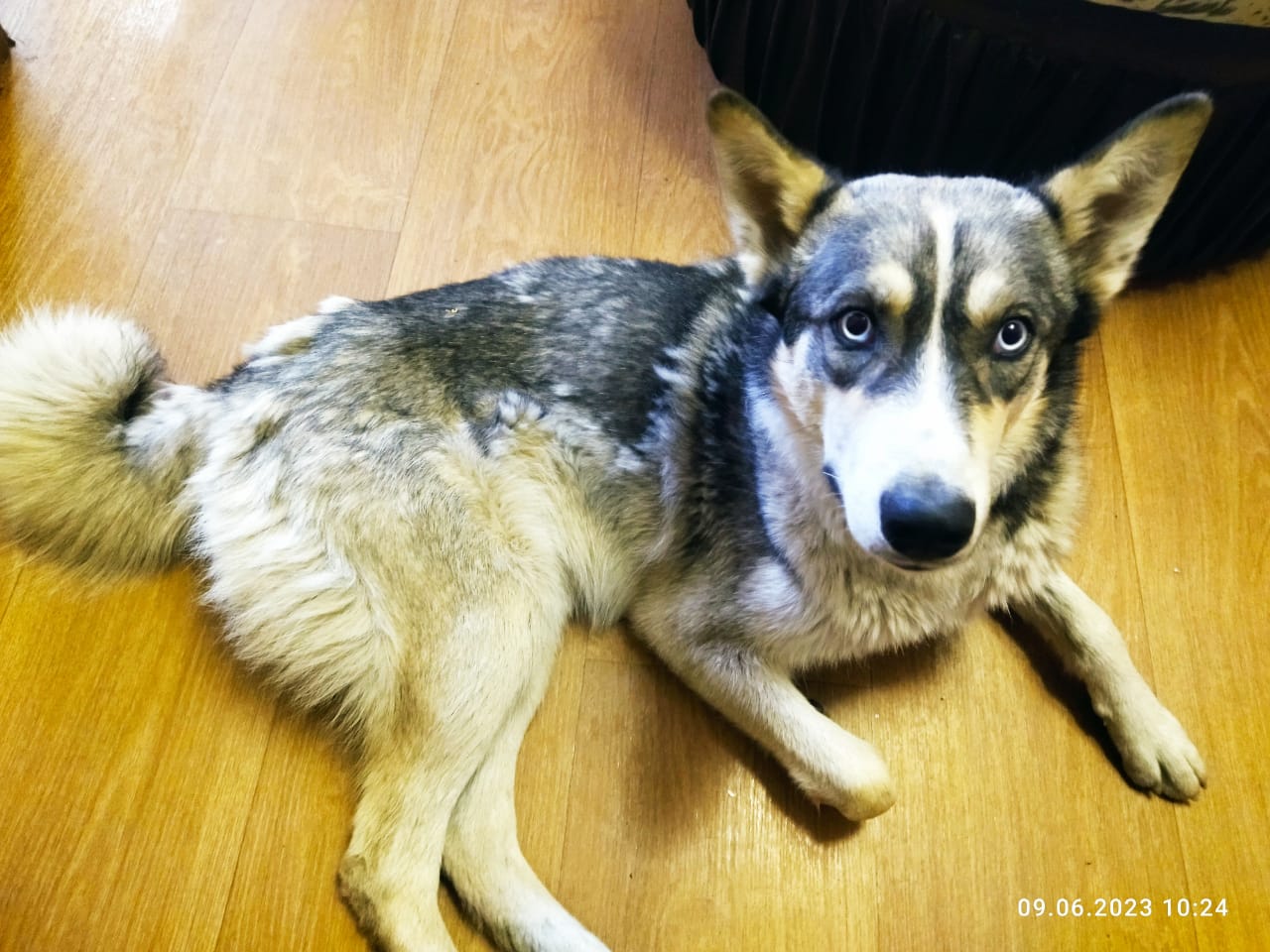                     Акт N   13отлова безнадзорных животныхИП Безгина О.В. ОГРНИП 322490000008097, именуемый в дальнейшем "Исполнитель", в лице Безгиной О.В.(должность, Ф.И.О.), действующей на основании Контракта № 08476-6МЗ/2023 от 01.04.2023(Устава, доверенности, паспорта), в соответствии с Договором оказания услуг по отлову безнадзорных животных от "___"___________ ____ г. N _____ (далее - Договор) составил_ настоящий Акт о нижеследующем:1. На основании Заказа-наряда Заказчика от "___"___________ ____ г. N ____ Исполнитель в лице Ловца (автомобиль: марка UAZ , госномер B359КА49) на территории пгт.Омсукчан произвел отлов безнадзорного животного.Категория животного: собакаИдентификационная метка (способ и место нанесения): визуальная ушная метка №  1037Государственный регистрационный номер (ГСИЦ) _________________.Пол: кобельПорода: безпородный, фенотип хаскиОкрас: серый с чернымШерсть: короткая,  густая Уши: стоячие Хвост: : саблевидныйРазмер: 35 кгВозраст:  2 годаОсобые приметы:  хромает на заднюю лапу ,старый переломЦель отлова: стерилизация , вакцинация против бешенства2. Животное помещено в муниципальный приют Омсукчанского городского округа по адресу: ул.Строителей 63. Настоящий Акт составлен в 2 экземплярах, имеющих одинаковую юридическую силу, по одному для «Заказчика» и «Исполнителя»КАРТОЧКАучета животного и проведения ветеринарных мероприятийN 13  от "01" мая 2023 г.                       ┌────────────────────┐                       │                    │                       │   ФОТО животного                   │                       │                    │                       └────────────────────┘1. Сведения о животном: ____________________________________________________________1.1. Вид животного: собака1.2. Пол животного: кобель1.3. Кличка животного:  Лип1.4. Предполагаемый возраст животного: 2 года1.5. Порода: безпородный, фенотип хаски1.6. Окрас: серый с черным 1.7. Описание: -1.8. Особые приметы: :  нет 1.9. Вес животного: 35 кг1.10. Адрес или район проживания животного, дата отлова:пгт . Омсукчан, 11.05.2023 г.,  дворовая территория ул.Мира 81.11. Дополнительная информация о животном: собака отловлена по причине присутствия на собачьих свадьбах2. Сведения о владельце, приюте (нужное подчеркнуть): 2.1. Фамилия, имя, отчество владельца: ________________________________________________2.2. Адрес: ________________________________________________________________________2.3. Телефон: ______________________________________________________________________2.4. Приют: для бездомных животных пгт. Омсукчан2.5. Фамилия, имя, отчество представителя приюта: __Безгина О.В.2.6. Адрес приюта: пгт. Омсукчан ,ул. Строителей 62.7. Телефон: +791485727113. Идентификация животного: ________________________________________________________3.1. Номер клейма: _________________________________________________________________3.2. Номер подкожного чипа: ________________________________________________________3.3. Номер визуальной ушной бирки: 10373.4. Номер электронной ушной бирки: _________________________________________________4. Первичный клинический осмотр животного без владельца (согласно N п/п журнала осмотра отловленных животных) N 13 от "01" мая 2023 г.4.1. Заключение о состоянии здоровья животного: животное здорово 5. Сведения о проведенных ветеринарных мероприятиях:5.1. Обработка от эко- и эндопаразитов: 01.05.2023(дата)5.2. Вакцинация от бешенства: 01.05.2023(дата)6. Сведения о проведенной операции по стерилизации (кастрации):6.1. Дата операции: 01.05.2023 г.6.2. Тип операции: орхиэктомия7. Эвтаназия: ______________________________________________________ (дата)8. Причина эвтаназии: _____________________________________________________9. Помощь ассистента при проведении ветеринарных мероприятий:  НЕТ (нужное подчеркнуть)	Акт N 13Стерилизации (кастрации) безнадзорного животногоИП Безгина О.В. ОГРНИП 322490000008097, именуемый в дальнейшем "Исполнитель", в лице Безгиной О.В.(должность, Ф.И.О.), действующей на основании Контракта № 08476-6МЗ/2023 от 01.04.2023(Устава, доверенности, паспорта), в соответствии с Договором оказания услуг по отлову безнадзорных животных от "___"___________ ____ г. N _____ (далее - Договор) составил_ настоящий Акт о нижеследующем:  1. На основании Заказа-наряда Заказчика от "___"___________ ____ г. N ____ Исполнитель в лице Ловца (автомобиль: марка UAZ , госномер B359КА49) на территории пгт.Омсукчан произвел отлов безнадзорного животного...Категория животного: собака(нужное подчеркнуть).Идентификационная метка (способ и место нанесения): визуальная ушная бирка № 1037Государственный регистрационный номер (ГСИЦ) ___________________.Пол: кобельПорода: безпородный, фенотип хаскиОкрас: серый с чернымШерсть:   густая, короткаяУши: стоячиеХвост: саблевидныйРазмер: 35 кгВозраст: 2 годаОсобые приметы: нетЦель отлова: стерилизация, вакцинация2. Животное помещено в временную передержку для бездомных животных по адресу: пгт.Омсукчан,ул.Строителей 63. "01" мая 2023 г. животному произведена операция по стерилизации ветеринарным врачом Безгиной О.В.(Ф.И.О.) в стационаре ул.Строителей 64. Настоящий Акт составлен в __2____ экземплярахВрач:Безгина О.В./__________________ (подпись/Ф.И.О.)АКТприема-передачи животного собственнику (или новому владельцу)N 3  от "22"   мая 2023 г.Передержка для бездомных животных администрации Омсукчанского ГО,                            (наименование приюта)расположенный по адресу: пгт.Омсукчан, ул.Строителей 6передает собственнику:Вид  животного  и  его  возрастная  группа:  собакаПол:   кобель      Окрас:  черно-серый(фенотип хаски )Вес:  35 кг. Шерсть:    густая , короткаяГод и месяц рождения (примерно):   2 года   Кличка: ЛипНаличие идентификационной метки: ушная бирка № 1037Карточка учета животного N 13   от "01" мая 2023 г.Заявление на  передачу животного N 3   от "22" мая   2023 г.Специализированная организация                    ВладелецРуководитель (уполномоченное лицо)_________________  _______________                     Боронина К.А.      _____________    (подпись)         (Ф.И.О.)              М.П.                                                     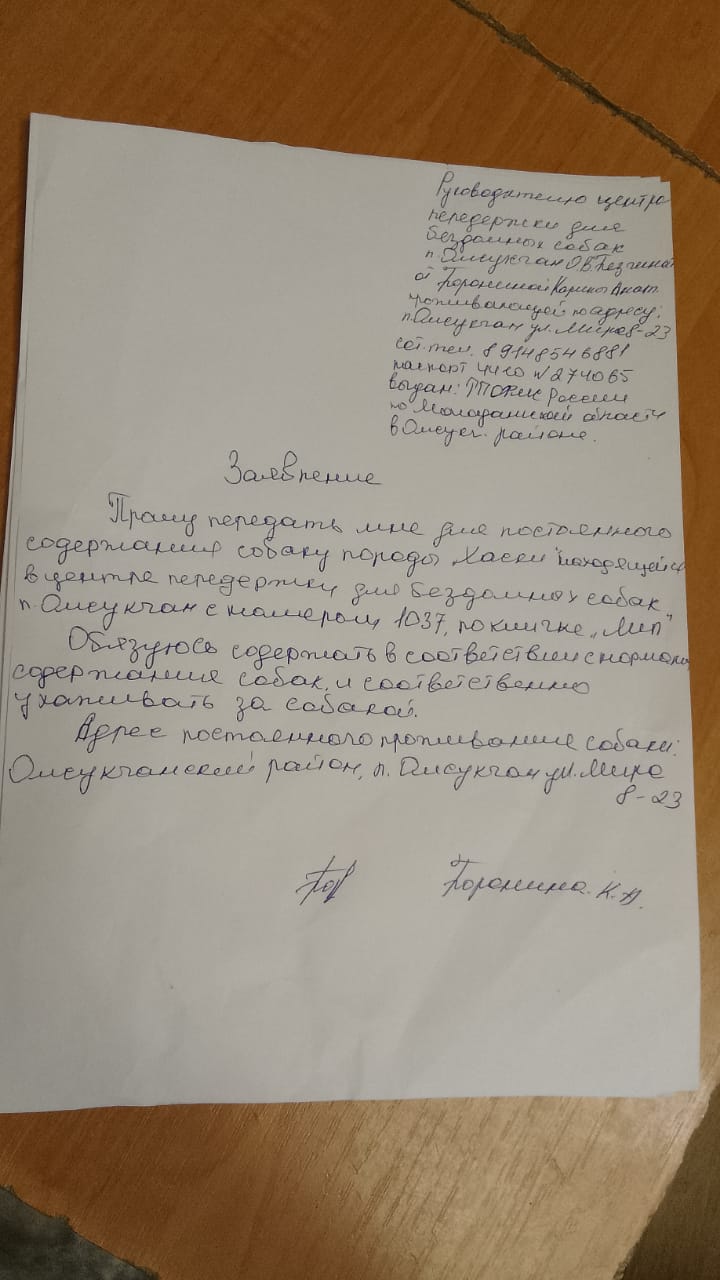 Пгт.Омсукчан"01" мая 2023г.Ловец:Исполнитель:________Безгина О.В. (подпись/Ф.И.О.)_______/Безгина О.В.(подпись/Ф.И.О.)Подпись ветеринарного врача (фельдшера), проводившего ветеринарные мероприятияПодпись ветеринарного врача (фельдшера), проводившего ветеринарные мероприятияПодпись ветеринарного врача (фельдшера), проводившего ветеринарные мероприятия(подпись)(Ф.И.О.)Пгт.Омсукчан"01" мая 2023г.Ф.И.О. гражданина, гражданкиБоронина Карина АнатольевнаАдрес гражданина, гражданкиПгт.Омсукчан,ул.Мира 8 ,кв.23Контактный телефон гражданина, гражданки+79148546881